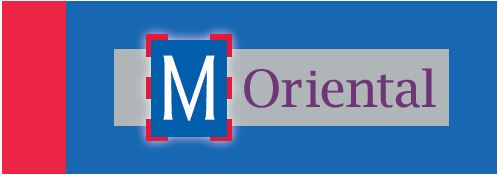 DAILY FX NEWSLETTER02nd March 2020KES 			1tradNg 